June RegistrationRegistration for May programming will take place on Friday, May 31st at 9:30am in person or via phone.  New Parents GroupOur New Parents Group meets on Thursday afternoons from 1:30-3pm.  Public Health is also available during this time on the 1st and 3rd Thursday of the month.  We offer a hot lunch for parents to enjoy during this group on the last Thursday of each month. Monday PlaygroupJoin us on Monday’s from 9:30-11:30am for our parent/caregiver and child playgroup.  Children 0-5 years old are welcome and no registration is required!Little Learners (Formally Beginner’s Pre-school) Little learners (formally Beginner’s Pre-School) is for children 2-5 years in the upstairs playroom.  We offer morning sessions on Tuesday & Thursday from 9:30am-11:30am and afternoon sessions on Monday & Tuesday from 12:45pm-2:30pm. WEDNESDAYSCommunity Meal and Weekly CafeEvery Wednesday from 10-12 pm join us for a cup of coffee/tea, meet others in your community or have a relaxing time to yourself.  Wednesday, May 8th Community Meal from 1-3pm. This event takes place every month on the second Wednesday of the month and is open to adults/seniors.  For more info., contact Ruth: 902-443-9569 Ext. 3 Centre ClosuresWe will be closed May 20th due to Victoria Day. Free onsite resources/equipment for use or lending:Each day that we are open we provide a variety of resources and equipment for community members to utilize while onsite.*Phone*Internet Access*Sewing Machines*Books*Emergency supplies*Breast Pump (Available for short term offsite borrowing)*Newspaper**Please note weekly Yoga is located Centennial Arena community room at 27 Vimy Avenue.**Please note when HRCE schools are closed due to inclement weather, our centre will be closed and any offsite programs.**Please register for the home safety workshop by calling 443-9569.MAY 2019FAIRVIEW FAMILY CENTREProviding programs, resources and support      to the community!6 Titus Street Halifax NS B3N 2Y7Phone #: 902.443.9569      Fax #: 902.431.2000Website: www.FFCNS.caEmail: info@FFCNS.caTwitter: @FairviewFRCFaceBook: Fairview Family Centre -Community HubHours of OperationWe are open Monday to Thursday from 9:00 am to 4:30 pm and Friday 8:30 am-4:00 pm.Who’s WhoExecutive Director:  Natalie Brown MSW, RSWProgram Manager: Deborah Marriott  Community Resource Worker: Ruth Power-ByrneFamily Education Coordinator:  Naime Mert BA, B.EdParenting Journey Program / Home Visitor: Krista Smith BA CHYSCall or text 902.818.0034Early Childhood Educator: Deborah Odell, ECEProgram Facilitators: Public Health Nurses, Community Health Team, IWK, CDHA, Lena - yoga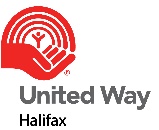 Volunteers: Nikki WebbMONDAY                          MAYTUESDAY                        2019WEDNESDAY                              CALENDAR THURSDAYFRIDAYSATURDAYSkill Development individual sessions by appointment. Call Ruth extension 3 or email rbyrne@ffcns.caParenting Journey (PJ) Program by appointment. A home-based support program offering a variety of supports. Call or text Krista at 902.818.00341Community coffee/tea drop in for adults and seniors 10-12pm2*Little Learners AM Session 9:30-11:30am PRE-PRIMARY 9:30-12PMNew Parents Time: Drop in 1:30-3:00pm Public Health drop in clinic 1:30-3:00pm  3PRE-PRIMARY 9:30-12 PMYOGA(Centennial Arena, community room) 10-11 am6*Monday Playgroup 9:30 *Little Learners PM Session 12:45-2:30pm 7*Little Learners AM Session 9:30-11:30am *Little Learners PM Session 12:45-2:30pm 8*Community Meal 1-3pm 9*Little Learners AM Session 9:30-11:30am PRE-PRIMARY 9:30-12PMNew Parents Time: Drop in 1:30-3:00pm 10PRE-PRIMARY 9:30-12 PMYOGA(Centennial Arena, community room) 10-11 am11 Mobile Food Market     (3 Ford Street)       12:30-1:30)13Monday Playgroup 9:30-11:30 am*Little Learners PM Session 12:45-2:30pm 14*Little Learners AM Session 9:30-11:30am *Little Learners PM Session 12:45-2:30pm 15Community coffee/tea drop in for adults and seniors 10am-12pm*Home Safety Workshop1-3pm16*Little Learners AM Session 9:30-11:30am PRE-PRIMARY 9:30-12PMNew Parents Time: 1:30-3:00pm Public Health drop in clinic 1:30-3:00pm  17PRE-PRIMARY 9:30-12 PMYOGA(Centennial Arena, community room) 10-11 am1820CENTRE CLOSEDVICTORIA DAY21*Little Learners AM Session 9:30-11:30am *Little Learners PM Session 12:45-2:30pm Participant Advisory group 10am 22Community coffee/tea drop in for adults and seniors 10am-12pm23*Little Learners AM Session 9:30-11:30am PRE-PRIMARY 9:30-12PMNew Parents Time: Drop In 1:30-3:00pm 24PRE-PRIMARY 9:30-12 PMYOGA(Centennial Arena, community room)10-11 amParent time out 9am-12pm25 Mobile Food Market…. (3 Ford Street)         12:30-1:30)27Monday Playgroup 9:30-11:30 am*Little Learners PM Session 12:45-2:30pm *Legal Aid 2-4pm (By appointment only 902-420-3450)MLA PATRICIA ARAB 9:30-1228*Little Learners AM Session 9:30-11:30am *Little Learners PM Session 12:45-2:30pm 29 Community coffee/tea drop in for adults and seniors 10am-12pm30*Little Learners AM Session 9:30-11:30am PRE-PRIMARY 9:30-12PMNew Parents Time: Drop In 1:30-3:00pm 31PRE-PRIMARY 9:30-12 PMYOGA(Centennial Arena, community room)10-11 amRegistration for June programming begins @ 9:30 via phone or in person6 Titus street Halifax, NSB3N 2Y7Phone #: 902-443-9569Fax #: 902-431-2000Website: www.FFCNS.caEmail: info@FFCNS.ca6 Titus Street Halifax NS B3N 2Y7Phone #: 902-443-9569      Fax #: 902-431-2000Website: www.FFCNS.caEmail: info@FFCNS.ca